    OUTS    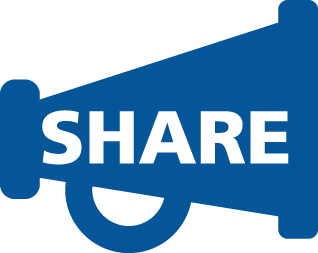 We collected donated items and service time this week:Chuck Saia, Backyard Adventures(Labor charges for playground installation)New 8th grader to start Monday (One new students begins)Ruth Oliver(Progress Report Template)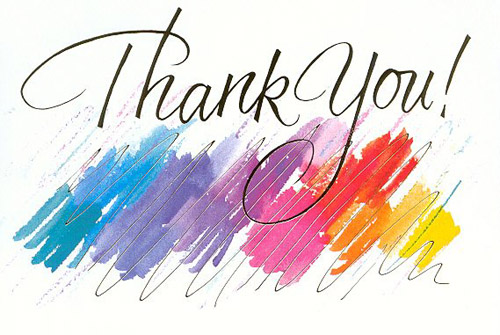 Important Dates:iGive Catholic Campaign:  Registration is now open for the donation program   View iGive and prepare for the giving campaign November 29-30.  Begin sharing with your families and spread the word!  Questions?  Contact tabshire@diobr.orgSong of the Week: (Donnie McClurkin) “Wait on the Lord”“Sometimes in life you’ll find that you get in a hurry, but when you have assurance, no need to worry. You can wait, wait, wait on the Lord and you’ll see will He’ll always keep His word. Trust, just trust on Him; don’t be dismayed. Patience in time of trouble, trust and believe Him. And everything God’s promised, you will receive it.”Scripture of the Week:	Eccl 11:9-12:8Inspirational Pictures: THANK YOU FOR ALL THAT YOU DO FOR STUDENTS AND FAMILIES!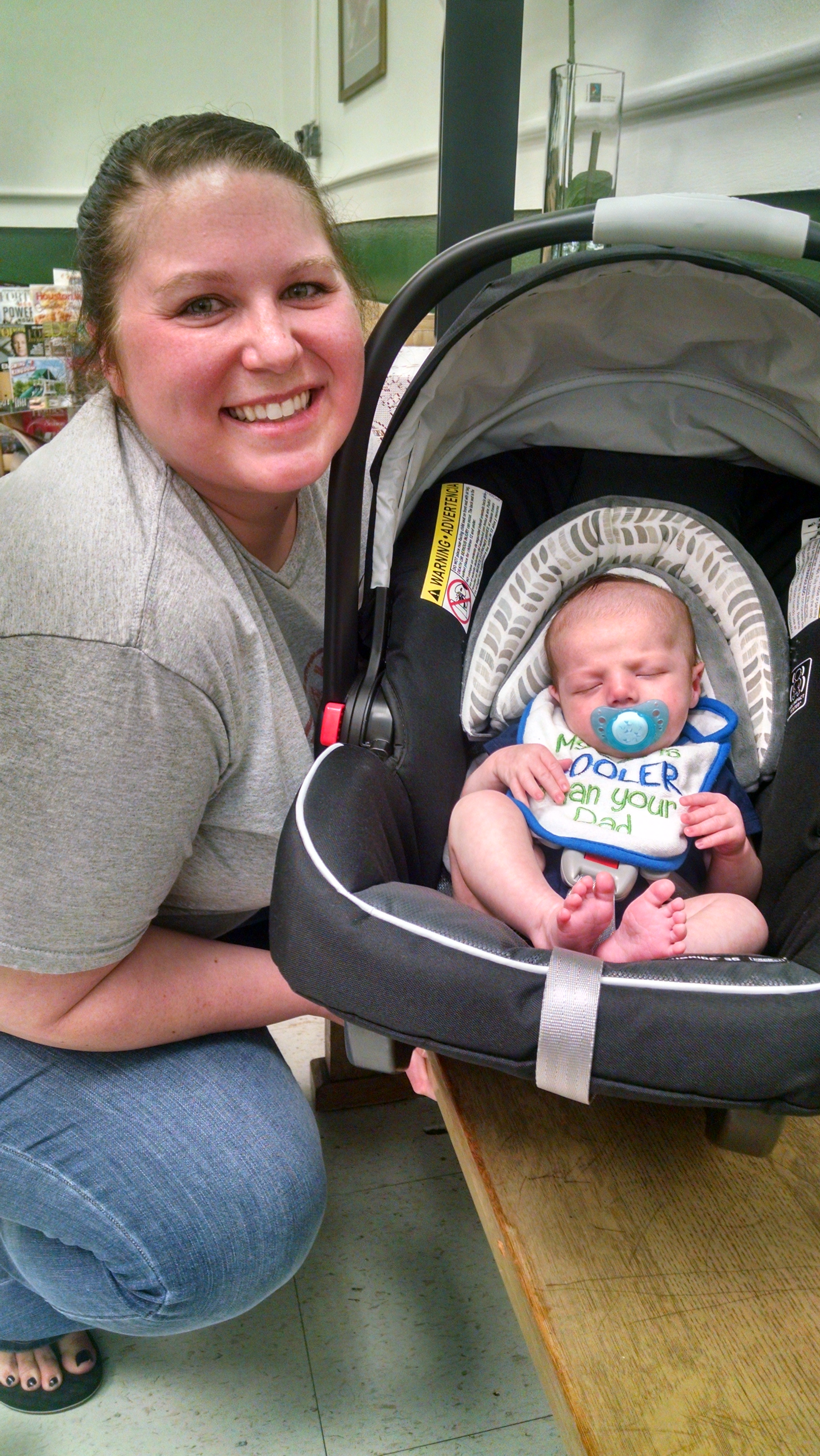 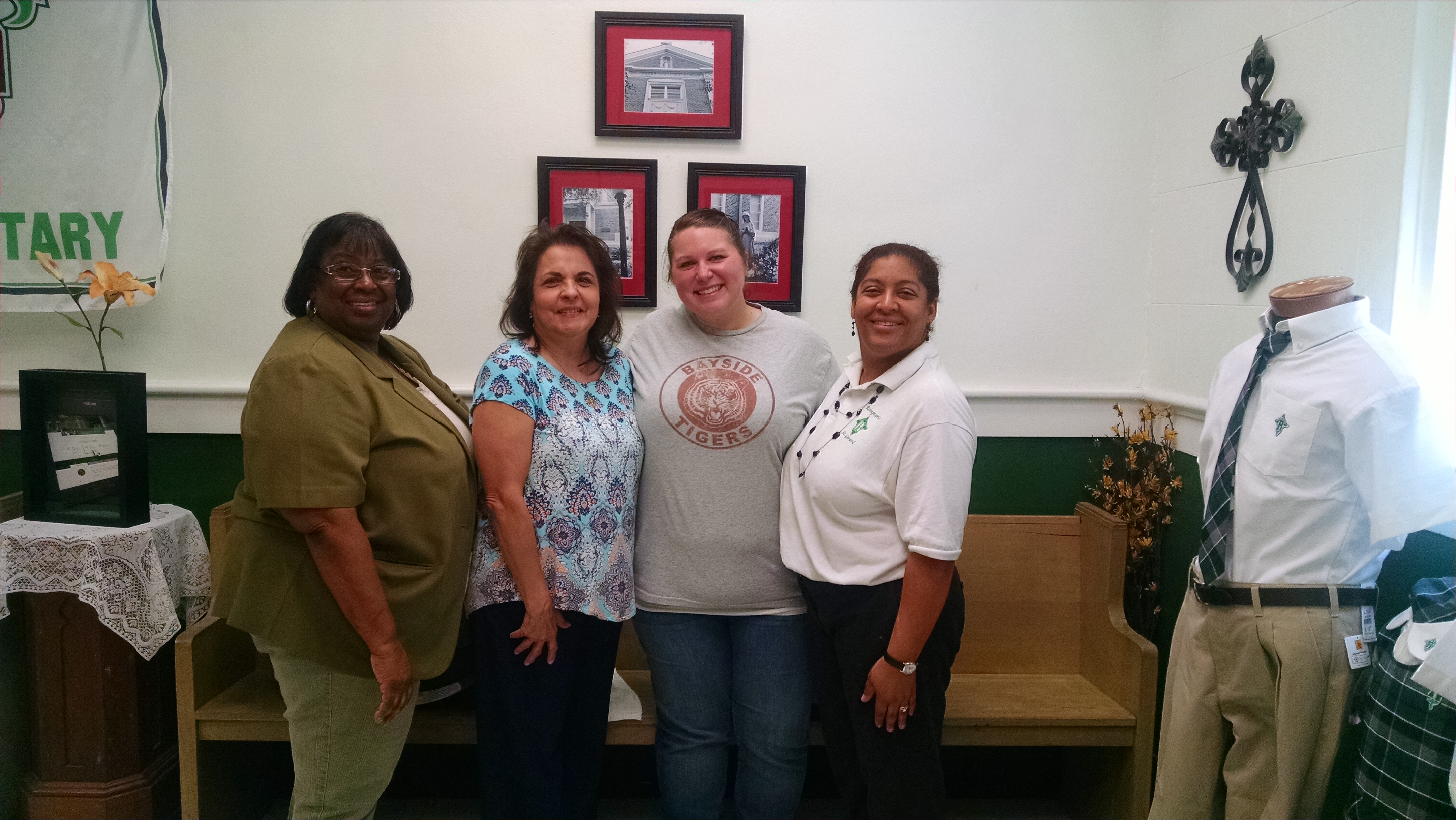 Annie Dronet resigns to stay	Front Office and Administration say goodbye & good luck.home with 1st son, Christian.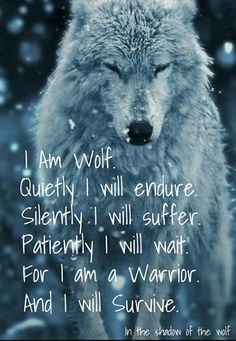 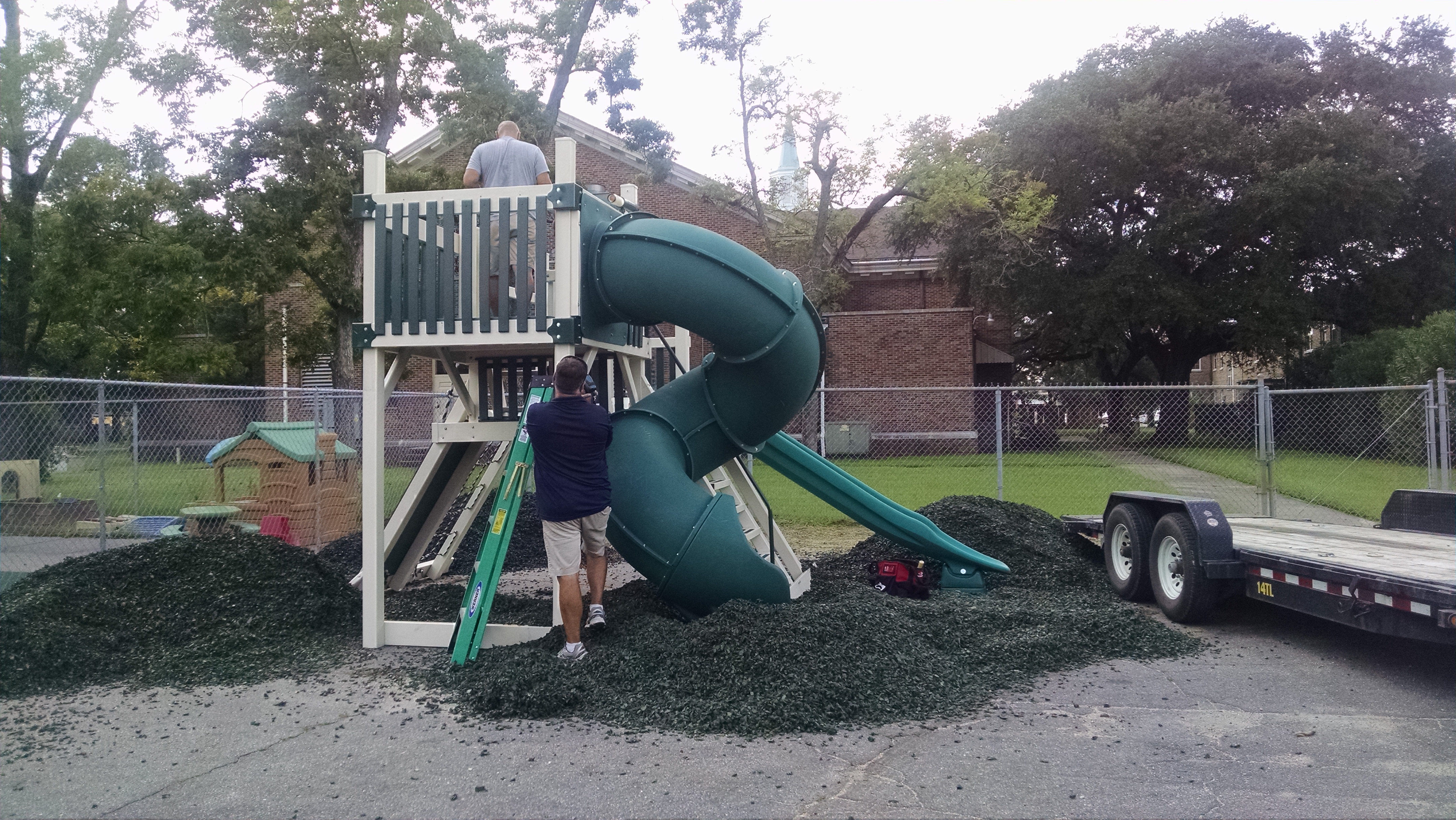 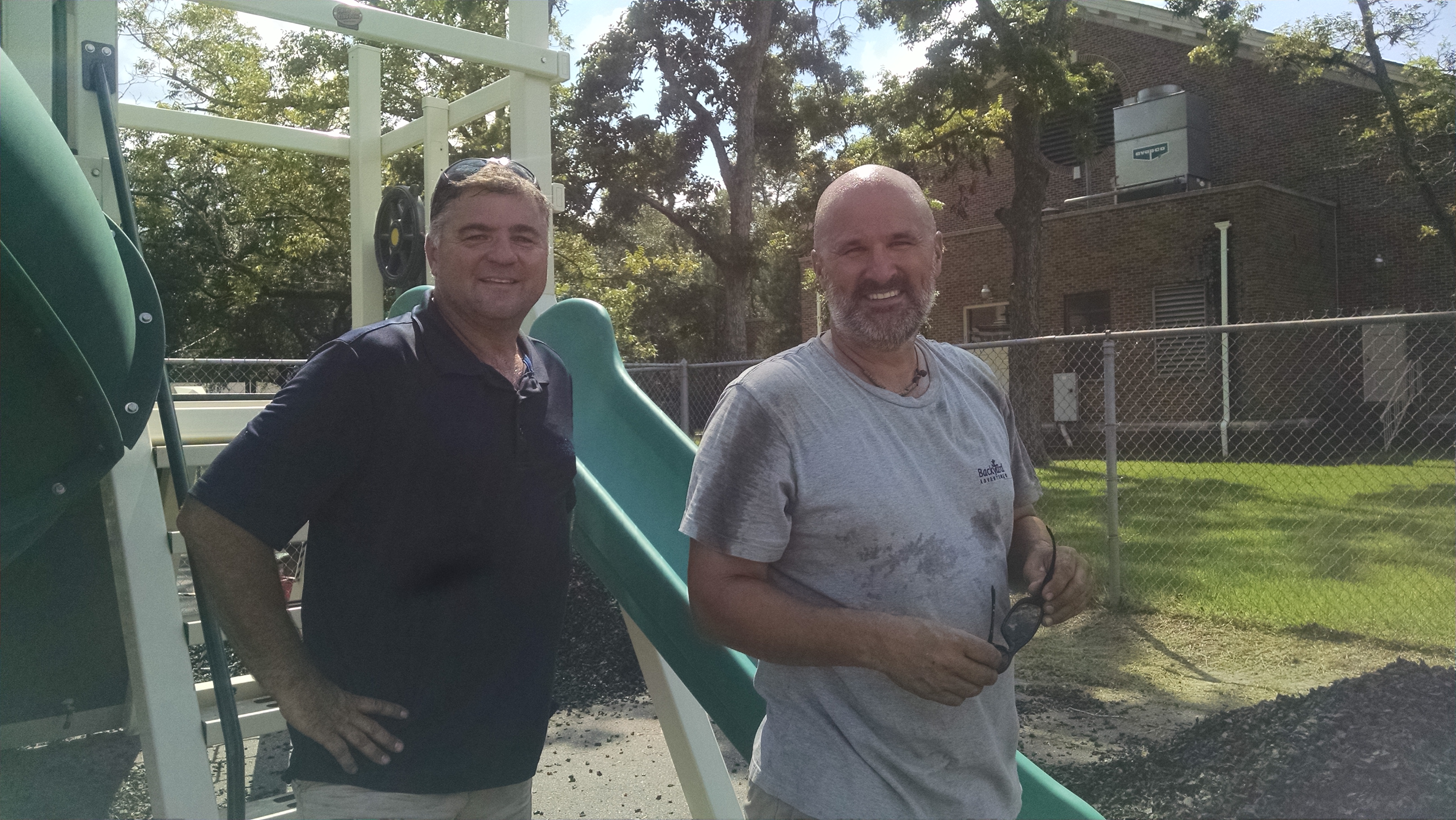 Thank you Backyard Adventures! Can not wait for Inaugural Playtime!SeptemberRedemptorist Sock Sales, $5.00 donation26ACT Aspire Interim Continues through Sept. 3026-29Kids’ Orchestra, 3:30-5:30, Claiborne ES27Speech Services begin by Ashley Hatfield, Title 1 roomDouble Dress Down Day, $2.0030Employee Profiles and School File Updates Due302nd Mass in the churchOctober 4Faculty Meeting, 3:00pm, Computer Lab5Discovery Walk by Instructional Visitors6Musical Performance by Sean Ardoin, 7:20am Assembly7Flood Make-Up Day #1